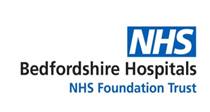 03/07/2023 Dear Requester,FOI 2226Thank you for your Freedom of Information request which was received within the Trust.Please note, this is a cross-site response for Bedford site and Luton site.You asked:Does the Trust provide a Specialist Tier 3 Weight Management Service?YesWhat is the title of the clinician(s) who is clinically responsible for patients seen in this service?Surgeon/physicianPlease provide any clinical pathways or protocols or service specifications for this service.Accept patients as per ICB criteria, patient has full assessment in their first appointment then proceed down either a ‘Medicated Pathway’, ‘Prehab Pathway’ (for Tier 4), ‘Total Diet Replacement Pathway’ or Holistic Pathway (more generalised pathway). All patients are reviewed at the end of Tier 3 for discharge or progression to Tier 4. Tier 3 remains an MDT-based weight management service.Please provide any quality metrics or reports for this service.Data not held.How many patients are/will be seen in this service in each Financial Year:2022/23? 14002023/24? 1500How does the Trust charge for this service:Block Arrangement.This information is provided for your personal use and is the property of Bedfordshire Hospitals NHS Trust and subject to any existing Intellectual Property and Database Rights. Any commercial application or use of this information may be subject to the provisions of the Re-use of Public Sector Information Regulations 2015 (RPSI). This means that if you wish to re-use the information provided for commercial purposes for any reason you must ask the Trust for permission to do so. Please note that the Trust has a formal internal review and complaints process which is managed by the Information Governance Manager/Data Protection Officer. Should you have any concerns with our response, you can make a formal request for an internal review. Requests for internal review should be submitted within three months of the date of receipt of the response to your original letter, and should be addressed to: dataprotectionofficer@ldh.nhs.uk. This option is available to you for up to three calendar months from the date your response was issued. If you are not satisfied with the Trust review under the Freedom of Information Act 2000 you may apply directly to the Information Commissioners Officer (ICO) for a review of your appeal decision. The ICO can be contacted at: ICO, Wycliffe House, Water Lane, Wilmslow, Cheshire, SK9 5AF www.ico.org.uk Yours sincerely, FOI OfficerBedfordshire Hospitals NHS Foundation Trust 